Workplace Learning RecordVCE VET Electrical Industry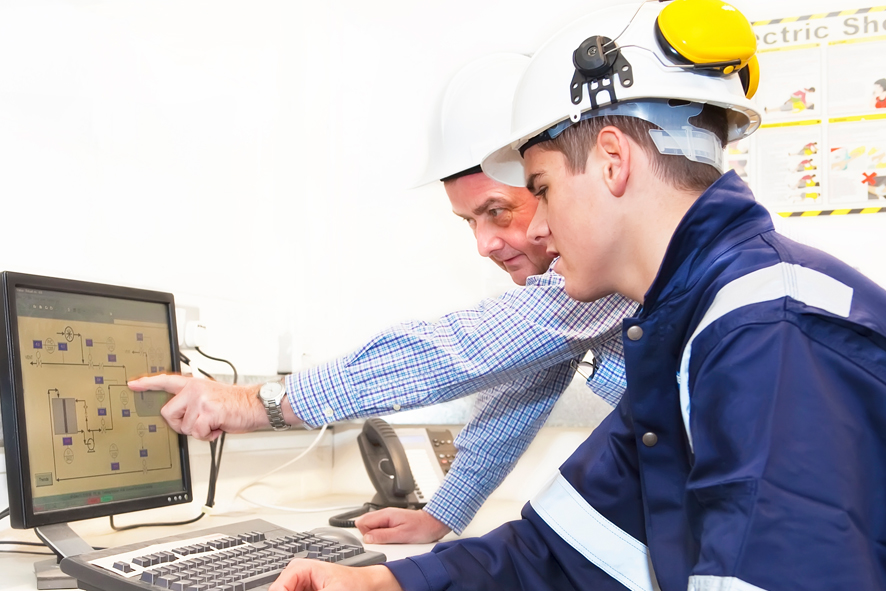 Student name:	Authorised and published by the Victorian Curriculum and Assessment Authority
Level 7, 2 Lonsdale Street
Melbourne VIC 3000ISBN: 978-1-925676-06-8© Victorian Curriculum and Assessment Authority 2017No part of this publication may be reproduced except as specified under the Copyright Act 1968 or by permission from the VCAA. Excepting third-party elements, schools may use this resource in accordance with the VCAA educational allowance. For more information go to: www.vcaa.vic.edu.au/Pages/aboutus/policies/policy-copyright.aspx. The VCAA provides the only official, up-to-date versions of VCAA publications. Details of updates can be found on the VCAA website: www.vcaa.vic.edu.au.This publication may contain copyright material belonging to a third party. Every effort has been made to contact all copyright owners. If you believe that material in this publication is an infringement of your copyright, please email the Copyright Officer: vcaa.copyright@edumail.vic.gov.auCopyright in materials appearing at any sites linked to this document rests with the copyright owner/s of those materials, subject to the Copyright Act. The VCAA recommends you refer to copyright statements at linked sites before using such materials.The VCAA logo is a registered trademark of the Victorian Curriculum and Assessment Authority.SWL RecognitionStructured workplace learning (SWL) recognition provides you with the opportunity to gain credit into your VCE or VCAL for undertaking SWL that matches your VCE VET program.To receive recognition and credit, you will be required to reflect on your experience in the workplace and how this relates to your VET course. Your reflections are to be recorded in the three sections of this workplace learning record (WLR).About this workplace learning recordThis workplace learning record helps you gather evidence for assessment and is part of the requirement for obtaining SWL Recognition.To be eligible for one Unit towards your VCE or VCAL, you must:be enrolled in a minimum of 180 hours of units of competency (UoC) from the UEE22011 Certificate II in Electrotechnology (Career Start)undertake a minimum of 80 hours (equivalent to 10 days of work) in an electrical industry placementreflect on a minimum of six units of competency (UoC) from your program including the WHS UoC (UEENEEE101A — see page 8).VCE VET Electrical IndustryUEE22011 Certificate II in Electrotechnology (Career Start)The VCE VET Electrical Industry program provides pre-employment training and pathways in the electrical industry. This is a preparatory qualification which covers competencies for a work entry program providing grounding in safety and basic skills and knowledge for work in any electrotechnology discipline.Specifically a graduate of this course may:undertake an apprenticeship, traineeship or cadetship leading into a range of related careers in any electrotechnology discipline enrol in Certificate III qualifications in the electrical industry gain entry level employment in electrical or related industries undertake higher level VET certificates in the electrical sector or a degree in electrical technology or related industries repair and secure electrical equipment, use routine equipment in an electrical setting and apply WHS priciples. This course:provides students with competencies in basic electrical theory, hands on electrical practices, wiring and basic installation skills, the use of hand and power tools and an overview of the electrotechnology industry fosters the development of social and personal skills relevant to further training and employment provides experience in and knowledge of a range of occupations in electrotechnology disciplines enables students to gain a recognised credential and credits for further training.Workplace Learning RecordThe workplace learning record is divided into three sections.Section 1: Learner profileSection 2: Learning about VET units of competency in the workplaceSection 3: Post-placement reflectionsPlease complete the details of your workplace.Section 1: Learner profileComplete the Learner profile and discuss this with your host employer on or before your first day of placement.Within your VCE/VCAL why did you undertake this VET course?What VCE/VCAL subjects are you also undertaking?Why have you chosen this overall VCE/VCAL program?Program outlineUEE22011 Certificate II in Electrotechnology (Career Start)Units of competency (UoC) included in this program are listed below. There are compulsory UoC, along with a selection of electives. You can make a note of any UoC that relates to your experiences in the workplace. Also indicate the year you’re undertaking each UoC.List any other units you are undertaking and include comments regarding additional units on page 20.What interests you about the industry?What is your planned career path or future career aspiration?Describe any workplace skills you have developed through previous work experience, SWL or part time employment?Section 2: Learning about VET units of competency in the workplaceThis workplace learning record contains three key questions per UoC designed to draw out related experiences you may be exposed to in an electrical industry workplace.This does not cover all the elements or performance criteria within the units and is not designed as a UoC assessment tool.You should comment on the units you’ve experienced in the workplace, and reflect on actual observations or activities that you have been exposed to. Your observations will:reinforce the training you have undertakenidentify differences in practice or equipmentidentify areas requiring further training or practical experience.You are encouraged to take photos and/or video where appropriate to showcase learning in the workplace. Evidence you collect can include:observationsdescriptions of activities and tasksconversations with employers and other staffparticipation in meetingsworkplace documentsresearch in the workplacephotos of equipment/processes/eventsvideo of workplace activities.Note: please speak to your host employer before taking photos or video. This record does not require identifying actual people or events, as this may breach confidentiality.VCE VET units of competencyUEENEEE101A
Apply occupational health and safety regulations, codes and practices in the workplaceThis unit specifies the mandatory requirements of occupational health and safety and how they apply to the various electrotechnology work functions. It encompasses responsibilities for health and safety, risk management processes at all operative levels and adherence to safety practices as part of the normal way of doing work.UEENEEE104A
Solve problems in DC circuitsThis unit covers the skills and knowledge required for determining correct operation of single source DC series, parallel and series-parallel circuits and providing solutions as they apply to various electrotechnology work functions. It encompasses working safely, problem solving procedures – including the use of voltage, current and resistance measuring devices – and providing solutions derived from measurements and calculations to predictable problems in single and multiple path circuits.UEENEEE141A
Use of routine equipment/plant/technologies in an energy sector environmentThis unit of competency describes the skills and knowledge required to follow workplace procedures and instructions and to participate in environmentally sustainable work practices.UEENEEE148A
Carry out routine work activities in an energy sector environmentThis unit covers the skills and knowledge required to undertake scheduled routine work activities in the energy sector in an agreed time, to a quality standard and with a minimum of waste. It encompasses working safely and knowledge of how to carry out routine work activities in electrotechnology environments.UEENEEE179A
Identify and select components, accessories and materials for energy sector work activitiesThis unit covers the skills and knowledge required to select appropriately identified components, accessories or materials in an agreed time, to a quality standard and with a minimum of waste, using appropriate technology mediums where required.UEENEEK142A 
Apply environmentally and sustainable procedures in the energy sectorThis competency gives the worker the skills and knowledge required to undertake methods of work practice that minimise energy and material usage and seek energy reduction strategies in the energy sector workplace. The unit seeks to minimise negative impacts on the environment.UEENEEA101
Assemble electronic componentsThis unit covers the skills and knowledge required to fit and interconnect electronic sub-assemblies. It encompasses the safe use of hand tools, powered tools, identifying components, high reliability soldering, following set procedures and work instructions and keeping work records.UEENEEA102A
Select electronic components for assemblyThis unit covers the skills and knowledge required to identify and select electronic components for assembly from job specifications. It encompasses working safely, interpreting job specifications, identifying components by colour code and markings and following quality procedures and work instructions.UEENEEE107A
Use drawings, diagrams, schedules, standards, codes and specificationsThis unit covers the skills and knowledge required to use drawings, diagrams, cable schedules, standards, codes and specifications as they apply to the various electrotechnology work functions.CPCCOHS1001A
Work safely in the construction industryThis unit of competency specifies the skills, knowledge and performance outcomes required to undertake Occupational Health and Safety (OHS) induction training within the construction industry.UEENEEE105A
Fix and secure electrotechnology equipmentThis unit covers the skills and knowledge required for fixing, securing and mounting techniques as they apply in the various electrotechnology work functions.UEENEEC001B
Maintain documentationThis unit covers the skills and knowledge required to maintain the variety of documentation required to record work activities, purchases and expenses and compliance obligations.Comment/observation on any other unit of competency/s not listedSection 3: Student post-placement reflectionEmployability skills are a set of eight skills we use every day in the workplace.CommunicationTeam workProblem solvingSelf-managementPlanning and organisingTechnologyLearningInitiative & enterpriseWhen you’re on work placement, you’ll be using employability skills in many different ways.This record will assist you when applying for jobs and in interviews. The skills you’re developing may be transferred to a range of occupations. Assessment of SWL recognition is based on a discussion of each of the sections from this booklet with a school representative.In Section 3, identify the employability skills you’ve used and how you’ve demonstrated them in the workplace. Identify how the skills you acquired and used during your 80 hours of SWL might assist you in the future.List of employability skillsHow did you demonstrate communication skills? For example, by listening and understanding, speaking clearly and directly or reading and writing skills.How did you demonstrate team work? For example, by working as part of a team or sharing ideas and resources with co-workers.How did you demonstrate problem solving? For example, by identifying problems or developing solutions to workplace activities.How did you demonstrate self-management? For example, by taking responsibility, managing time and tasks effectively, monitoring your own performance or having the ability to work unsupervised.How did you demonstrate planning and organising? For example, by time management, setting priorities, making decisions, setting goals, collecting or analysing and organising information.How did you demonstrate the use of technology? For example, by being prepared to use a range of technology systems, IT skills (typing or data entry) or being able to learn new skills from the technology used in this industry.How did you demonstrate learning? For example, by being willing to learn new things, being open to new ideas or adapting to change.How did you demonstrate initiative and enterprise? For example,, being creative, adapting to new situations, turning ideas into actions, coming up with a variety of options.Summary of industry learningAt the conclusion of your SWL for this VET Qualification, think about the experiences you’ve had in the workplace, your reflection of learning against the UoCs and the employability skills you have developed.How will these learnings assist you in your pathway to employment or further training in this industry?Student declarationI confirm that I have undertaken work placement with:I have completed the reflections and evidence submitted in this workplace learning record and they are from my own experiences.Signed (Student) 	Name (Block letters) 	Date 	Employer/Company/BusinessSupervisor nameContact phone numberEmployer/Company/BusinessSupervisor nameContact phone numberEmployer/Company/BusinessSupervisor nameContact phone numberNameSchoolContact informationUnit codeUnit of CompetencyYearPageVCE VET Units 1–4VCE VET Units 1–4VCE VET Units 1–4VCE VET Units 1–4CompulsoryCompulsoryCompulsoryCompulsoryUEENEEE101AApply occupational health and safety regulations, codes and practices in the workplace8UEENEEE104ASolve problems in DC circuits9UEENEEE141AUse of routine equipment/plant/technologies in an energy sector environment10UEENEEE148ACarry out routine work activities in an energy sector environment11UEENEEE179AIdentify and select components, accessories and materials for energy sector work activities12UEENEEK142AApply environmentally and sustainable procedures in the energy sector13ElectivesElectivesElectivesElectivesUEENEEA101AAssemble electronic components14UEENEEA102ASelect electronic components for assembly15UEENEEE107AUse drawings, diagrams, schedules, standards, codes and specifications16CPCCOHS1001AWork safely in the construction industry17UEENEEE105AFix and secure electrotechnology equipment18UEENEEC001BMaintain documentation19Respond to the followingComments/observationsDescribe the process in the workplace for checking safety and functionality of tools and equipment.In the workplace, what were three typical hazards? What procedure was used to control the risks of these hazards?In your observation and experience, what was the workplace procedure for dealing with accidents/fires/ emergencies?Respond to the followingComments/observationsIn the workplace how did you learn about the OHS procedures for preparing to work on DC electrical circuits?Describe the tools, equipment and testing devices checked for safety on a day-to-day basis.What workplace practices did you use to solve and document circuit problems?Respond to the followingComments/observationsWhat was the workplace procedure for confirming and obtaining resources and materials for the work?Briefly outline the equipment, plant or technologies you used in the workplace.In your workplace what sustainable energy practices did you follow?Respond to the followingComments/observationsBriefly describe the work procedures to ensure work was completed on time and to a quality standard with minimum waste.What electrotechnology practices did you use in the workplace?In the workplace what personnel did you notify on completion of work activities?Respond to the followingComments/observationsBriefly describe two OHS policies and procedures that were communicated and carried out on a day-to-day basis.What was the workplace procedure for cleaning and checking tools and equipment and returning them to storage?What workplace records did you update or complete?Respond to the followingComments/observationsDescribe the work practices you used to minimise energy and material usage.Describe ways in which energy usage in the workplace could be reduced.Describe the features of an Energy Rating Label and how the Star Rating shown on the label applies.Respond to the followingComments/observationsDescribe how OHS risk control measures were followed in the workplace.Describe ways in which electronic components were assembled in the workplace.How did the workplace check the quality of assembled components against the enterprise/ industry standards?Respond to the followingComments/observationsOutline the electronic components that you observed being used in the workplace.Describe the characteristics of an electronic component you used in the workplace, including parameter and power ratings, and polarity.What work report forms/data sheets on components were required to be completed in the workplace?Respond to the followingComments/observationsHow did the workplace use drawings, diagrams, schedules and manuals?How did the workplace determine and confirm job information? Which compliance Standards and Codes were you exposed to in the workplace?Respond to the followingComments/observationsHow did you learn about the OHS policies and procedures?Briefly outline the role that you observed of designated OHS personnel within the workplace.In your experience in this workplace what are the specific OHS issues when responding to incidents?Respond to the followingComments/observationsDescribe the tools, equipment and testing devices that you used in the workplace.How did the workplace arrange electrical isolation when preparing for work? Outline any fixing and support devices that you observed being installed.Respond to the followingComments/observationsWhat forms were required to document work that was undertaken?How did the workplace document OHS risk assessment and control measures?Describe situations when a signature was required to be obtained from an appropriate person on workplace documentation.Unit(s)Comments/observationsEmployer/Company/Business nameTotal hours of placementTOTAL